Deutsche Avifaunistische Kommission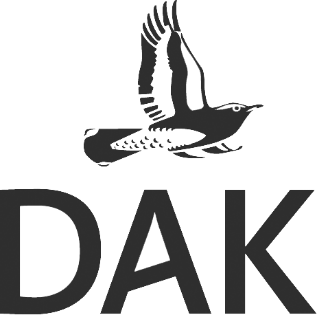 - Dokumentationsstelle für seltene Vogelarten -	MELDEBOGENBitte fügen Sie Ihrer Meldung unbedingt eine vollständige Beschreibung des Vogels bei.Weiterführende Hinweise finden Sie unter www.dda-web.de/dakFüllen Sie den Bogen bitte vollständig aus und senden Sie ihn an:Deutsche Avifaunistische Kommission, c/o Dachverband Deutscher Avifaunisten (DDA) e.V., 
An den Speichern 6, 48157 Münster; E-Mail: dak@dda-web.deBitte machen Sie (ggf. auf zusätzlichen Blättern) ausführliche Angaben insbesondere zu den folgenden Punkten:Beobachtungsumstände  Beschreibung des Vogels (Gesamteindruck, Größe, Gestalt, Färbung von Kopf, Oberseite, Schwanz, Unterseite und Flügeln, Größe und Färbung von Schnabel und Beinen, Flugbild, Stimme, Verhalten etc.)  Wenn es der Klärung dient, versuchen Sie bitte, eine Skizze des Vogels anzufertigen.  Welche Kennzeichen oder Körperteile wurden nicht gesehen?  Geben Sie bei gefangenen oder toten Vögeln bitte Maße, Mauserdaten usw. an.  Mit welchen Arten könnte der Vogel verwechselt werden, und warum ist eine Verwechslung ausgeschlossen?  Geben Sie bitte Einzelheiten darüber an, ob Sie oder ein Mitbeobachter mit der Art oder ähnlichen Arten von früheren Begegnungen her vertraut sind.  Welche Bestimmungsliteratur haben Sie während der Beobachtung, kurz darauf oder später zu Rate gezogen?  Bleiben irgendwelche Restzweifel an der Bestimmung?Beschreibung:Bitte Belege (Fotos, Zeichnungen etc.) beifügen; bei Versand per E-Mail muss dies aus technischen Gründen in separater Datei erfolgen.Vogelart:      Vogelart:      Vogelart:      Vogelart:      Vogelart:      Vogelart:      Vogelart:      Vogelart:      Vogelart:      Anzahl:      Anzahl:      Anzahl:      Anzahl:      Anzahl:      Anzahl:      Anzahl:      Anzahl:      Anzahl:      Alter: Alter: Geschlecht: Geschlecht: Geschlecht: Geschlecht: Geschlecht: Geschlecht: Geschlecht: Weitere Angaben zum Kleid (z.B. 2erWinter):      Weitere Angaben zum Kleid (z.B. 2erWinter):      Weitere Angaben zum Kleid (z.B. 2erWinter):      Weitere Angaben zum Kleid (z.B. 2erWinter):      Weitere Angaben zum Kleid (z.B. 2erWinter):      Weitere Angaben zum Kleid (z.B. 2erWinter):      Weitere Angaben zum Kleid (z.B. 2erWinter):      Weitere Angaben zum Kleid (z.B. 2erWinter):      Weitere Angaben zum Kleid (z.B. 2erWinter):      Erstes Datum [ tt.mm.jjjj]:      Erstes Datum [ tt.mm.jjjj]:      Erstes Datum [ tt.mm.jjjj]:      Erstes Datum [ tt.mm.jjjj]:      Erstes Datum [ tt.mm.jjjj]:      Erstes Datum [ tt.mm.jjjj]:      Erstes Datum [ tt.mm.jjjj]:      Erstes Datum [ tt.mm.jjjj]:      Uhrzeit:       Spätere Daten [ tt.mm.jjjj]:      Spätere Daten [ tt.mm.jjjj]:      Spätere Daten [ tt.mm.jjjj]:      Spätere Daten [ tt.mm.jjjj]:      Spätere Daten [ tt.mm.jjjj]:      Spätere Daten [ tt.mm.jjjj]:      Spätere Daten [ tt.mm.jjjj]:      Spätere Daten [ tt.mm.jjjj]:      Spätere Daten [ tt.mm.jjjj]:      Letztes Datum [ tt.mm.jjjj]:      Letztes Datum [ tt.mm.jjjj]:      Letztes Datum [ tt.mm.jjjj]:      Letztes Datum [ tt.mm.jjjj]:      Letztes Datum [ tt.mm.jjjj]:      Letztes Datum [ tt.mm.jjjj]:      Letztes Datum [ tt.mm.jjjj]:      Letztes Datum [ tt.mm.jjjj]:      Letztes Datum [ tt.mm.jjjj]:      Beobachtungsort:      Beobachtungsort:      Beobachtungsort:      Beobachtungsort:      Beobachtungsort:      Beobachtungsort:      Beobachtungsort:      Beobachtungsort:      Beobachtungsort:      Beobachtungsort:      Beobachtungsort:      Beobachtungsort:      Beobachtungsort:      Beobachtungsort:      Beobachtungsort:      Beobachtungsort:      Beobachtungsort:      Beobachtungsort:      Beobachtung bereits in ornitho.de gemeldet? Beobachtung bereits in ornitho.de gemeldet? Beobachtung bereits in ornitho.de gemeldet? Beobachtung bereits in ornitho.de gemeldet? Beobachtung bereits in ornitho.de gemeldet? Beobachtung bereits in ornitho.de gemeldet? Beobachtung bereits in ornitho.de gemeldet? Beobachtung bereits in ornitho.de gemeldet? Beobachtung bereits in ornitho.de gemeldet? Geogr. Koordinaten (falls noch nicht in ornitho.de gemeldet):Geogr. Koordinaten (falls noch nicht in ornitho.de gemeldet):Geogr. Koordinaten (falls noch nicht in ornitho.de gemeldet):Geogr. Koordinaten (falls noch nicht in ornitho.de gemeldet):Geogr. Koordinaten (falls noch nicht in ornitho.de gemeldet):Geogr. Koordinaten (falls noch nicht in ornitho.de gemeldet):Geogr. Koordinaten (falls noch nicht in ornitho.de gemeldet):Geogr. Koordinaten (falls noch nicht in ornitho.de gemeldet):Geogr. Koordinaten (falls noch nicht in ornitho.de gemeldet):  X     °N     °N     °N     °N  Y  Y     °E     °EKreis:      Kreis:      Kreis:      Kreis:      Kreis:      Kreis:      Kreis:      Kreis:      Kreis:      Bundesland: Bundesland: Bundesland: Bundesland: Bundesland: Bundesland: Bundesland: Bundesland: Bundesland: Lebensraum:      Lebensraum:      Lebensraum:      Lebensraum:      Lebensraum:      Lebensraum:      Lebensraum:      Lebensraum:      Lebensraum:      Präzisierung der Beobachtung: Präzisierung der Beobachtung: Präzisierung der Beobachtung: Präzisierung der Beobachtung: Präzisierung der Beobachtung: Präzisierung der Beobachtung: Präzisierung der Beobachtung: Präzisierung der Beobachtung: Präzisierung der Beobachtung: Bewölkung: Bewölkung: Bewölkung: Bewölkung: Bewölkung: Bewölkung: Bewölkung: Bewölkung: Bewölkung: Niederschlag: Niederschlag: Niederschlag: Niederschlag: Niederschlag: Niederschlag: Niederschlag: Niederschlag: Niederschlag: Windrichtung: Windrichtung: Windrichtung: Windrichtung: Windrichtung: Windrichtung: Windrichtung: Windrichtung: Windrichtung: Windstärke: Windstärke: Windstärke: Windstärke: Windstärke: Windstärke: Windstärke: Windstärke: Windstärke: Sichtweite: Sichtweite: Sichtweite: Sichtweite: Sichtweite: Sichtweite: Sichtweite: Sichtweite: Sichtweite: Luftvibrationen: Luftvibrationen: Luftvibrationen: Luftvibrationen: Luftvibrationen: Luftvibrationen: Luftvibrationen: Luftvibrationen: Luftvibrationen: Optische Ausrüstung:     Optische Ausrüstung:     Optische Ausrüstung:     Optische Ausrüstung:     Minimalentfernung zum Vogel [in Metern]:      Minimalentfernung zum Vogel [in Metern]:      Minimalentfernung zum Vogel [in Metern]:      Minimalentfernung zum Vogel [in Metern]:      Minimalentfernung zum Vogel [in Metern]:      Minimalentfernung zum Vogel [in Metern]:      Minimalentfernung zum Vogel [in Metern]:      Minimalentfernung zum Vogel [in Metern]:      Minimalentfernung zum Vogel [in Metern]:      Beobachtungsdauer [in Minuten]:      Beobachtungsdauer [in Minuten]:      Beobachtungsdauer [in Minuten]:      Beobachtungsdauer [in Minuten]:      Beobachtungsdauer [in Minuten]:      Beobachtungsdauer [in Minuten]:      Beobachtungsdauer [in Minuten]:      Beobachtungsdauer [in Minuten]:      Beobachtungsdauer [in Minuten]:      Davon gut gesehen [in Minuten]:      Davon gut gesehen [in Minuten]:      Davon gut gesehen [in Minuten]:      Davon gut gesehen [in Minuten]:      Davon gut gesehen [in Minuten]:      Davon gut gesehen [in Minuten]:      Davon gut gesehen [in Minuten]:      Davon gut gesehen [in Minuten]:      Davon gut gesehen [in Minuten]:      Gleichzeitig anwesende vergleichbare Arten:      Gleichzeitig anwesende vergleichbare Arten:      Gleichzeitig anwesende vergleichbare Arten:      Gleichzeitig anwesende vergleichbare Arten:      Gleichzeitig anwesende vergleichbare Arten:      Gleichzeitig anwesende vergleichbare Arten:      Gleichzeitig anwesende vergleichbare Arten:      Gleichzeitig anwesende vergleichbare Arten:      Gleichzeitig anwesende vergleichbare Arten:      Gleichzeitig anwesende vergleichbare Arten:      Gleichzeitig anwesende vergleichbare Arten:      Gleichzeitig anwesende vergleichbare Arten:      Gleichzeitig anwesende vergleichbare Arten:      Gleichzeitig anwesende vergleichbare Arten:      Gleichzeitig anwesende vergleichbare Arten:      Gleichzeitig anwesende vergleichbare Arten:      Gleichzeitig anwesende vergleichbare Arten:      Gleichzeitig anwesende vergleichbare Arten:      Vogel war vergesellschaftet mit:      Vogel war vergesellschaftet mit:      Vogel war vergesellschaftet mit:      Vogel war vergesellschaftet mit:      Vogel war vergesellschaftet mit:      Vogel war vergesellschaftet mit:      Vogel war vergesellschaftet mit:      Vogel war vergesellschaftet mit:      Vogel war vergesellschaftet mit:      Vogel war vergesellschaftet mit:      Vogel war vergesellschaftet mit:      Vogel war vergesellschaftet mit:      Vogel war vergesellschaftet mit:      Vogel war vergesellschaftet mit:      Vogel war vergesellschaftet mit:      Vogel war vergesellschaftet mit:      Vogel war vergesellschaftet mit:      Vogel war vergesellschaftet mit:      Sind die Beobachter mit der Art vertraut? Woher?      Sind die Beobachter mit der Art vertraut? Woher?      Sind die Beobachter mit der Art vertraut? Woher?      Sind die Beobachter mit der Art vertraut? Woher?      Sind die Beobachter mit der Art vertraut? Woher?      Sind die Beobachter mit der Art vertraut? Woher?      Sind die Beobachter mit der Art vertraut? Woher?      Sind die Beobachter mit der Art vertraut? Woher?      Sind die Beobachter mit der Art vertraut? Woher?      Sind die Beobachter mit der Art vertraut? Woher?      Sind die Beobachter mit der Art vertraut? Woher?      Sind die Beobachter mit der Art vertraut? Woher?      Sind die Beobachter mit der Art vertraut? Woher?      Sind die Beobachter mit der Art vertraut? Woher?      Sind die Beobachter mit der Art vertraut? Woher?      Sind die Beobachter mit der Art vertraut? Woher?      Sind die Beobachter mit der Art vertraut? Woher?      Sind die Beobachter mit der Art vertraut? Woher?      BeobachterBeobachterBeobachterBeobachterBeobachterBeobachterBeobachterBeobachterBeobachterVorname:      Vorname:      Vorname:      Vorname:      Vorname:      Vorname:      Name:      Name:      Name:      Anschrift:      Anschrift:      Anschrift:      Anschrift:      Anschrift:      Anschrift:      Anschrift:      Anschrift:      Anschrift:      Anschrift:      Anschrift:      Anschrift:      Anschrift:      Anschrift:      Anschrift:      Anschrift:      Anschrift:      Anschrift:      Tel:      Tel:      Tel:      E-Mail:      E-Mail:      E-Mail:      E-Mail:      E-Mail:      E-Mail:      Meldebogen ausgefüllt am [ tt.mm.jjjj]:      Meldebogen ausgefüllt am [ tt.mm.jjjj]:      Meldebogen ausgefüllt am [ tt.mm.jjjj]:      Meldebogen ausgefüllt am [ tt.mm.jjjj]:      Meldebogen ausgefüllt am [ tt.mm.jjjj]:      Meldebogen ausgefüllt am [ tt.mm.jjjj]:      Meldebogen ausgefüllt am [ tt.mm.jjjj]:      Meldebogen ausgefüllt am [ tt.mm.jjjj]:      Meldebogen ausgefüllt am [ tt.mm.jjjj]:      Hat der Melder den Vogel selbst gesehen? Hat der Melder den Vogel selbst gesehen? Hat der Melder den Vogel selbst gesehen? Hat der Melder den Vogel selbst gesehen? Hat der Melder den Vogel selbst gesehen? Hat der Melder den Vogel selbst gesehen? Hat der Melder den Vogel selbst gesehen? Hat der Melder den Vogel selbst gesehen? Hat der Melder den Vogel selbst gesehen? Wurden Mitbeobachter herbeigerufen? Wurden Mitbeobachter herbeigerufen? Wurden Mitbeobachter herbeigerufen? Wurden Mitbeobachter herbeigerufen? Wurden Mitbeobachter herbeigerufen? Wurden Mitbeobachter herbeigerufen? Wurden Mitbeobachter herbeigerufen? Wurden Mitbeobachter herbeigerufen? Wurden Mitbeobachter herbeigerufen? Weitere Mitbeobachter (Name / Adresse / Tel. / E-Mail): 
     Weitere Mitbeobachter (Name / Adresse / Tel. / E-Mail): 
     Weitere Mitbeobachter (Name / Adresse / Tel. / E-Mail): 
     Weitere Mitbeobachter (Name / Adresse / Tel. / E-Mail): 
     Weitere Mitbeobachter (Name / Adresse / Tel. / E-Mail): 
     Weitere Mitbeobachter (Name / Adresse / Tel. / E-Mail): 
     Weitere Mitbeobachter (Name / Adresse / Tel. / E-Mail): 
     Weitere Mitbeobachter (Name / Adresse / Tel. / E-Mail): 
     Weitere Mitbeobachter (Name / Adresse / Tel. / E-Mail): 
     Wer entdeckte den Vogel?      Wer entdeckte den Vogel?      Wer entdeckte den Vogel?      Wer entdeckte den Vogel?      Wer entdeckte den Vogel?      Wer entdeckte den Vogel?      Wer entdeckte den Vogel?      Wer entdeckte den Vogel?      Wer entdeckte den Vogel?      Wer bestimmte ihn zuerst?      Wer bestimmte ihn zuerst?      Wer bestimmte ihn zuerst?      Wer bestimmte ihn zuerst?      Wer bestimmte ihn zuerst?      Wer bestimmte ihn zuerst?      Wer bestimmte ihn zuerst?      Wer bestimmte ihn zuerst?      Wer bestimmte ihn zuerst?      Wer war mit der Bestimmung nicht einverstanden?      Wer war mit der Bestimmung nicht einverstanden?      Wer war mit der Bestimmung nicht einverstanden?      Wer war mit der Bestimmung nicht einverstanden?      Wer war mit der Bestimmung nicht einverstanden?      Wer war mit der Bestimmung nicht einverstanden?      Wer war mit der Bestimmung nicht einverstanden?      Wer war mit der Bestimmung nicht einverstanden?      Wer war mit der Bestimmung nicht einverstanden?      Wer war mit der Bestimmung nicht einverstanden?      Wer war mit der Bestimmung nicht einverstanden?      Wer war mit der Bestimmung nicht einverstanden?      Wer war mit der Bestimmung nicht einverstanden?      Wer war mit der Bestimmung nicht einverstanden?      Wer war mit der Bestimmung nicht einverstanden?      Wer war mit der Bestimmung nicht einverstanden?      Wer war mit der Bestimmung nicht einverstanden?      Wer war mit der Bestimmung nicht einverstanden?      Warum?       Warum?       Warum?       Warum?       Warum?       Warum?       Warum?       Warum?       Warum?       Wann abschließend bestimmt?   Wann abschließend bestimmt?   Wann abschließend bestimmt?   Wann abschließend bestimmt?   Wann abschließend bestimmt?   Wann abschließend bestimmt?   Wann abschließend bestimmt?   Wann abschließend bestimmt?   Wann abschließend bestimmt?   Beobachtung belegt durch (bitte Originalbelege beifügen):Beobachtung belegt durch (bitte Originalbelege beifügen):Beobachtung belegt durch (bitte Originalbelege beifügen):Beobachtung belegt durch (bitte Originalbelege beifügen):Beobachtung belegt durch (bitte Originalbelege beifügen):Beobachtung belegt durch (bitte Originalbelege beifügen):Beobachtung belegt durch (bitte Originalbelege beifügen):Beobachtung belegt durch (bitte Originalbelege beifügen):Beobachtung belegt durch (bitte Originalbelege beifügen):Andere:      Andere:      Andere:      Belege archiviert bei:Belege archiviert bei:Belege archiviert bei:Belege archiviert bei:Belege archiviert bei:Belege archiviert bei:Belege archiviert bei:Belege archiviert bei:Belege archiviert bei:Vorname:      Vorname:      Vorname:      Vorname:      Vorname:      Vorname:      Name:      Name:      Name:      Anschrift:      Anschrift:      Anschrift:      Anschrift:      Anschrift:      Anschrift:      Anschrift:      Anschrift:      Anschrift:      Anschrift:      Anschrift:      Anschrift:      Anschrift:      Anschrift:      Anschrift:      Anschrift:      Anschrift:      Anschrift:      Tel:      Tel:      Tel:      E-Mail:      E-Mail:      E-Mail:      E-Mail:      E-Mail:      E-Mail:      Genaues Literaturzitat, falls bereits publiziert (bitte Kopiebeifügen):      Genaues Literaturzitat, falls bereits publiziert (bitte Kopiebeifügen):      Genaues Literaturzitat, falls bereits publiziert (bitte Kopiebeifügen):      Genaues Literaturzitat, falls bereits publiziert (bitte Kopiebeifügen):      Genaues Literaturzitat, falls bereits publiziert (bitte Kopiebeifügen):      Genaues Literaturzitat, falls bereits publiziert (bitte Kopiebeifügen):      Genaues Literaturzitat, falls bereits publiziert (bitte Kopiebeifügen):      Genaues Literaturzitat, falls bereits publiziert (bitte Kopiebeifügen):      Genaues Literaturzitat, falls bereits publiziert (bitte Kopiebeifügen):      Genaues Literaturzitat, falls bereits publiziert (bitte Kopiebeifügen):      Genaues Literaturzitat, falls bereits publiziert (bitte Kopiebeifügen):      Genaues Literaturzitat, falls bereits publiziert (bitte Kopiebeifügen):      Genaues Literaturzitat, falls bereits publiziert (bitte Kopiebeifügen):      Genaues Literaturzitat, falls bereits publiziert (bitte Kopiebeifügen):      Genaues Literaturzitat, falls bereits publiziert (bitte Kopiebeifügen):      Genaues Literaturzitat, falls bereits publiziert (bitte Kopiebeifügen):      Genaues Literaturzitat, falls bereits publiziert (bitte Kopiebeifügen):      Genaues Literaturzitat, falls bereits publiziert (bitte Kopiebeifügen):      Bestehen Restzweifel an der Bestimmung? Bestehen Restzweifel an der Bestimmung? Bestehen Restzweifel an der Bestimmung? Bestehen Restzweifel an der Bestimmung? Bestehen Restzweifel an der Bestimmung? Bestehen Restzweifel an der Bestimmung? Bestehen Restzweifel an der Bestimmung? Bestehen Restzweifel an der Bestimmung? Bestehen Restzweifel an der Bestimmung? 